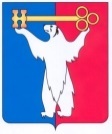 АДМИНИСТРАЦИЯ ГОРОДА НОРИЛЬСКАКРАСНОЯРСКОГО КРАЯПОСТАНОВЛЕНИЕ06.08.2020	                                          г. Норильск 			                            № 412О внесении изменений в постановление Администрации города Норильска от 31.05.2013 № 238В соответствии с Федеральным законом от 27.07.2010 № 210-ФЗ «Об организации предоставления государственных и муниципальных услуг», ПОСТАНОВЛЯЮ:1. Внести в Административный регламент предоставления муниципальной услуги по предоставлению информации об организации дополнительного образования в муниципальных учреждениях дополнительного образования, подведомственных Управлению по спорту Администрации города Норильска, утвержденный постановлением Администрации города Норильска от 31.05.2013 № 238 (далее - Административный регламент), следующие изменения:1.1. Пункт 2.6.2 Административного регламента изложить в следующей редакции:«2.6.2. При обращении Заявителей в устном порядке Заявителю необходимо предоставить паспорт или иной документ, удостоверяющий личность Заявителя, указать, какая информация необходима Заявителю, а также номера контактных телефонов, по которым можно связаться с Заявителем.». 1.2. Дополнить пункт 2.9 Административного регламента подпунктом «г» следующего содержания:«г) выявление документально подтвержденного факта (признаков) ошибочного или противоправного действия (бездействия) должностных лиц, муниципальных служащих и специалистов Управления при первоначальном отказе в приеме документов, необходимых для предоставления муниципальной услуги, либо в предоставлении муниципальной услуги, о чем в письменном виде за подписью начальника Управления уведомляется Заявитель, а также приносятся извинения за доставленные неудобства.».2. Опубликовать настоящее постановление в газете «Заполярная правда» и разместить его на официальном сайте муниципального образования город Норильск.3. Настоящее постановление вступает в силу после его официального опубликования в газете «Заполярная правда».Исполняющий полномочия Главы города Норильска                                                                               Н.А. Тимофеев